Allegato AConcorso pubblico, per titoli ed esami, per il reclutamento di un “Ricercatore” degli enti di ricerca, Terzo Livello Professionale, “Raggruppamento Scientifico 5 – Tecnologie Avanzate e Strumentazione”, con contratto di lavoro a tempo determinato e regime di impegno a tempo pieno, per lo “Sviluppo dell’ALMA Science Archive, attraverso la produzione, la verifica della qualità, la distribuzione e lo sfruttamento scientifico dei prodotti del Progetto ARI-L” nell’ambito dei progetti  “Additional Representative Images for Legacy” e “ALMA Regional Centre”, presso l’INAF Istituto di Radioastronomia. Codice concorso 6/2021/IRA/Art.83   Istituto Nazionale di AstrofisicaIstituto di RadioastronomiaVia Piero Gobetti 10140129 BolognaPEC: concorsi.ira@legalmail.it Il/la sottoscritto/a __________________________________ (le candidate coniugate dovranno indicare il cognome da nubile), nato/a a ____________________, provincia di _____ il __/__/____, residente in _________________________ alla via _______________________________ provincia di _____, CAP _____, codice fiscale ______________________CHIEDEdi essere ammesso/a a partecipare al concorso pubblico nazionale, per titoli ed esami, per il reclutamento di un “Ricercatore” degli enti di ricerca, Terzo Livello Professionale, “Raggruppamento Scientifico 5 – Tecnologie Avanzate e Strumentazione”, con contratto di lavoro a tempo determinato e regime di impegno a tempo pieno, per lo “Sviluppo dell’ALMA Science Archive, attraverso la produzione, la verifica della qualità, la distribuzione e lo sfruttamento scientifico dei prodotti del Progetto ARI-L” nell’ambito dei progetti  “Additional Representative Images for Legacy” e “ALMA Regional Centre”, presso l’INAF Istituto di Radioastronomia, codice concorso 6/2021/IRA/Art.83, di cui all'avviso pubblicato nella Gazzetta Ufficiale della Repubblica Italiana, Quarta Serie Speciale - Concorsi ed esami numero ___ del __/__/____. A tal fine dichiara, sotto la propria responsabilità e consapevole che le dichiarazioni rese e sottoscritte nella presente domanda hanno valore di dichiarazione sostitutiva di certificazione e/o di atto di notorietà ai sensi dell'art. 46 e 47 del DPR n. 445/2000 e che nel caso di falsità in atti o dichiarazioni mendaci si applicano le sanzioni previste dall'art 76 del predetto DPR: 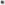 di essere cittadino/a italiano/a ovvero di essere cittadino/a del seguente Stato Membro dell'Unione Europea _________ o del seguente Stato_______________;di godere dei diritti civili e politici e di essere iscritto nelle liste elettorali del comune di ______________________ oppure di non essere iscritto nelle liste elettorali o di essere stato cancellato dalle liste elettorali per i seguenti motivi: _____________________________________________________________________________________________;di essere in possesso del seguente titolo di studio _________________________________________ conseguito presso _____________________________________________________ in data __/__/____ (indicare giorno, mese ed anno);di essere in possesso della comprovata esperienza di durata almeno triennale, maturata presso Università, Istituti, Organismi o Centri di Ricerca o altri Enti qualificati, pubblici o privati, anche stranieri, secondo quanto previsto dall'articolo 2, comma 1, lettera o) del presente "Bando";dl non avere mai riportato condanne penali e di non avere procedimenti penali pendenti oppure di aver riportato le seguenti condanne: _________________________________________________________________ (indicare la data del provvedimento anche se sia stata concessa amnistia, indulto, condono o perdono giudiziale, applicazione della pena su richiesta delle parti ex art. 444 codice procedura penale ed i procedimenti penali pendenti di cui si è a conoscenza);dl non essere stato licenziato da un altro impiego alle dipendenze di una pubblica amministrazione per giusta causa o giustificato motivo soggettivo;di non essere stato dispensato e/o destituito da un altro impiego alle dipendenze di una pubblica amministrazione per persistente, insufficiente rendimento;di non essere stato dichiarato decaduto da un altro impiego alle dipendenze di una pubblica amministrazione, ai sensi dell'articolo 127, comma 1, lettera d), del Decreto del Presidente della Repubblica del 10 gennaio 1957, numero 3, per averlo conseguito mediante produzione di documenti falsi o viziati da invalidità non sanabile ovvero con mezzi fraudolenti;dl non essere stato interdetto dai pubblici uffici con sentenza passata in autorità di cosa giudicata;dl non essere stato collocato in quiescenza a seguito della cessazione di un rapporto di lavoro alle dipendenze di una pubblica amministrazione;di avere assolto gli obblighi di leva militare (la dichiarazione deve essere resa soltanto dai candidati soggetti a tale obbligo);di essere in possesso della idoneità fisica al servizio continuativo ed incondizionato all'impiego;di aver prestato alle dipendenze di altre amministrazioni pubbliche i seguenti servizi: ______ __________ __________ __________ ________ che sono cessati per le seguenti cause: ______ _______ ______ _____ _____ (la dichiarazione deve essere resa, anche se negativa);di avere conoscenza della lingua inglese;di avere adeguata conoscenza della lingua italiana (solo per i candidati non italiani);di essere in possesso, secondo quanto previsto dall'articolo 9 del "Bando", dei seguenti titoli di preferenza e/o riserva, a parità di merito ________________________________________________________________________________di essere portatore del seguente handicap e/o disabile in quanto _________________________________ e pertanto si richiede, per lo svolgimento delle prove d'esame, in relazione alla propria condizione, i seguenti ausili e la concessione dei seguenti tempi aggiuntivi:______________________________________________________________________il/la  sottoscritto/a, in qualità di cittadino non appartenente a Stati membri della Unione Europea, e non titolare del diritto di soggiorno o del diritto di soggiorno permanente, allega altresì i seguenti documenti attestanti il possesso dei requisiti di cui all’art. 2 del bando di concorso mediante certificati o attestazioni rilasciati dalla competente autorità dello Stato di appartenenza, corredati di traduzione in lingua italiana autenticata dall'autorità consolare italiana che ne attesti la conformità all'originale (specificare i documenti);Il/la sottoscritto/a chiede che ogni comunicazione relativa al presente concorso venga inviata al seguente indirizzo, impegnandosi a comunicare tempestivamente le eventuali variazioni successive e riconoscendo che lo "Istituto Nazionale di Astrofisica - Istituto di Radioastronomia" non assume alcuna responsabilità in caso di irreperibilità del destinatario:via _____________________________ numero _____ 	C.A.P. _______ città ____________________ (provincia __) telefono ______________ e-mail _____________________ Posta Elettronica Certificata _________________________Il/la  sottoscritto/a esprime il proprio consenso affinché i dati personali forniti possano essere trattati, nel rispetto del Decreto Legislativo 30 giugno 2003 n. 196 come modificato dal “Regolamento (UE) 2016/679 del Parlamento europeo e del Consiglio del 27 aprile 2016 relativo alla protezione delle persone fisiche con riguardo al trattamento dei dati personali, nonché alla libera circolazione di tali dati e che abroga la Direttiva 95/46/CE” (“Regolamento Generale sulla Protezione dei Dati”), e dal Decreto Legislativo 10 agosto 2018, numero 101, che contiene alcune "Disposizioni per l’adeguamento della normativa nazionale alle disposizioni del Regolamento del Parlamento e del Consiglio Europeo del 27 aprile 2016, numero (UE) 2016/679, relativo alla protezione delle persone fisiche con riguardo al trattamento dei dati personali, nonché alla libera circolazione di tali dati e che abroga la Direttiva 95/46/CE (Regolamento Generale sulla Protezione dei Dati)", per gli adempimenti connessi alla presente procedura.Si allegano alla presente domanda:un “Curriculum Vitae et Studiorum”, datato e sottoscritto;elenco, firmato in calce dal candidato, dei titoli valutabili dalla Commissione Esaminatrice ai sensi dell'articolo 6 del presente "Bando"; dichiarazione sostitutiva di certificazione e/o di atto di notorietà che comprova il possesso dei titoli indicati nell'elenco di cui alla precedente lettera b) secondo le modalità definite dall'articolo 6, comma 7, del presente "Bando"; dichiarazione sostitutiva di atto notorio che comprova e/o attesta l’esperienza di durata almeno triennale, maturata nel settore presso Università, Istituti, Organismi o Centri di Ricerca o altri Enti qualificati, pubblici o privati, anche stranieri, secondo quanto previsto dall’articolo 2, comma 1, lettera o), del presente “Bando”;fotocopia di un documento di riconoscimento o di identità in corso di validità legale;equivalenza o equipollenza del/i titolo/i conseguito/i all’estero o in mancanza la copia della richiesta di attivazione della relativa procedura.Luogo e data _____________________	Firma _______________________________